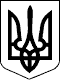                     127 СЕСІЯ  ЩАСЛИВЦЕВСЬКОЇ СІЛЬСЬКОЇ РАДИ7 СКЛИКАННЯРІШЕННЯ 22.09.2020 р.                                       № 2558 с. ЩасливцевеПро надання згоди на встановлення(відновлення) меж земельної ділянки Розглянувши заяву громадянки України *** щодо намірів розробки технічної документації із землеустрою щодо встановлення (відновлення) меж земельної ділянки в натурі (на місцевості) що належать їй на підставі свідоцтва про право на спадщину за законом, та додані документи, враховуючи що земельна ділянка розташована на території Щасливцевської сільської ради Генічеського району Херсонської області, керуючись ст. 55 Закону України "Про землеустрій", пункту 2 розділу VІІ Прикінцеві та перехідні положення Закону України "Про Державний земельний кадастр", приписами Земельного кодексу України, ст.. 26 Закону України "Про місцеве самоврядування в Україні", сесія Щасливцевської сільської радиВИРІШИЛА:1. Надати громадянці *** згоду на відновлення меж паю загальною площею 6,66 га згідно Сертифікату на право на земельну часту (пай) серії*** № *** від 17 квітня 2000 року, на підставі Свідоцтва про право на спадщину за законом від 17 лютого 2020 року(спадкова справа № ***, зареєстровано в реєстрі за № 196), при розробці технічної документації із землеустрою щодо встановлення (відновлення) меж цієї земельної ділянки в натурі (на місцевості).2.Гр. *** замовити в землевпорядній організації, яка має відповідний дозвіл  на виконання цих робіт (ліцензію), за свій рахунок технічну документацію із землеустрою щодо встановлення (відновлення) меж  земельної ділянки зазначеної в п.1 даного рішення в натурі (на місцевості).3. Контроль за виконанням даного рішення покласти на комісію Щасливцевської сільської ради з питань регулювання земельних відносин та охорони навколишнього середовища.Сільський голова                                                              В ПЛОХУШКО